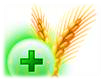  ГУ «Могилевская областная государственная  инспекция по семеноводству, карантину и защите растений»+ СИГНАЛИЗАЦИОННОЕ СООБЩЕНИЕВНИМАНИЕ!!! БОЛЕЗНИ КАРТОФЕЛЯСигнализационное сообщение №15От 23 июня 2021На ранних посадках картофеля отмечается фаза смыкания ботвы в рядках, т.е. наступили оптимальные сроки проведения профилактических обработок картофеля против фитофтороза.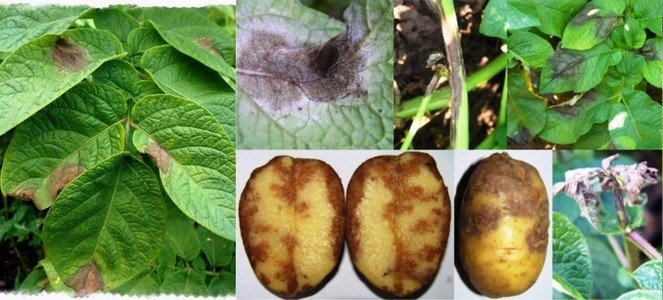 Фитофтороз является одним из самых опасных заболеваний картофеля вБеларуси. В отдельные годы эпифитотий урожайность этой культуры по причине поражения фитофторой снижается более чем в два раза.На листьях, начиная с верхних, появляются расплывчатые бурые пятна. С нижней стороны на границе больной и здоровой ткани виден (по утрам и во влажную погоду) белый налёт спороношения гриба. Поражённые листья быстро отмирают, чернеют, сгнивают или засыхают. На стеблях и черенках проявляется в виде удлинённых коричневых полос. Особенно быстро распространяется возбудитель в дождливое время, при резкой смене дневной и ночной температуры, которая сопровождается появлением большого количества росы и туманов.В сухую погоду развитие болезни приостанавливается, пятна становятся сухими и ломкими, во влажную погоду они разрастаются и загнивают, болезнь охватывает всё новые листья и стебли, и растение погибает.От больных кустов картофеля заражаются здоровые с образованием очагов поражённой ботвы (при благоприятных условиях достаточно 7-10 суток, чтобы погибла ботва на всём поле) в виде сплошной чёрной массы с торчащими стеблями и свешивающимися остатками отмерших листьев.На клубнях образуются слегка вдавленные, твёрдые буровато-сероватые пятна, проникающие в мякоть клубней в виде ржаво-бурых неровных некрозов. В дальнейшем при подселении сапротрофных микроорганизмов на поражённых клубнях развиваются мокрые или сухие гнили.Развитию болезни способствуют прохладное дождливое лето (относительная влажность не ниже 75%, наличие капельной влаги - ночные росы, туманы).Методика учета.	 Учет в фазы от всходов до отмирания. Осмотр растений. Проба – 20 кустов подряд в одном ряду по диагонали поля. До 5 га – 15 проб, до 10 га – 20, до 15 га – 25, более 15 га – на каждые следующие 5 га дополнительно по 2 пробы. Единица учета:	 пораженность (% поражения), развитие (% развития)При заселении посадок картофеля колорадским жуком с численностью выше ЭПВ, обработку фунгицидами совмещают с инсектицидами.В соответствии со статьей 22 Закона Республике Беларусь «О карантине и защите растений» в республике допускаются к применению только средства защиты растений, прошедшие государственную регистрацию и включенные в Государственный реестр средств защиты растений и удобрений, разрешенных к применению на территории Республики Беларусь. Применение средств защиты растений должно осуществляться при реализации мероприятий по защите растений в соответствии с требованиями санитарных правил, иными обязательными для соблюдения требованиями ТНПА и с соблюдением рекомендаций по применению средств защиты растений лицами, имеющими специальную подготовку, а также с учетом требований, установленных законодательными актами в области охраны окружающей среды и рационального использования природных ресурсов.Отдел фитосанитарной диагностики, прогноза и контроля за применениемсредств защиты растений.